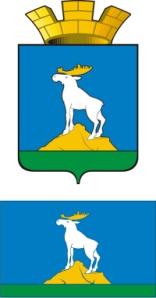 ГЛАВА НИЖНЕСЕРГИНСКОГО ГОРОДСКОГО ПОСЕЛЕНИЯПОСТАНОВЛЕНИЕ24.04.2017 г.    №  213г. Нижние Серги Об утверждении технологической схемы предоставления муниципальной услуги «Предоставление информации о порядке предоставления жилищно-коммунальных услуг населению» на территории Нижнесергинского городского поселенияВ целях реализации постановления Правительства Российской Федерации от 27.09.2011 № 797 «О взаимодействии между многофункциональными центрами предоставления государственных и муниципальных услуг и федеральными органами исполнительной власти, органами государственных внебюджетных фондов, органами государственной власти субъектов Российской Федерации, органами местного самоуправления»,ПОСТАНОВЛЯЮ:Утвердить технологическую схему предоставления муниципальной услуги «Предоставление информации о порядке предоставления жилищно-коммунальных услуг населению на территории Нижнесергинского городского поселения» (прилагается).Опубликовать настоящее постановление путем размещения на официальном сайте Нижнесергинского городского поселения.Контроль исполнения настоящего Постановления оставляю за собой.Глава Нижнесергинскогогородского поселения	   А.М. ЧекасинСОГЛАСОВАНИЕпроекта постановления (распоряжения) главы Нижнесергинского городского поселенияНаименование постановления (распоряжения):  «Об утверждении технологической схемы предоставления муниципальной услуги «Предоставление информации о порядке предоставления жилищно-коммунальных услуг населению» на территории Нижнесергинского городского поселения»Исполнитель, телефон: Блинкова Наталья Геннадьевна, специалист, 28-0-12ДолжностьФамилия и инициалыСроки и результаты согласованияСроки и результаты согласованияСроки и результаты согласованияДолжностьФамилия и инициалыДата поступления на согласование Дата согласованияЗамечания на подпись Глава Нижнесергинского городского поселенияЧекасин А. МЗаместитель главы администрации по социально-экономическим вопросамТитова Н. А.Заместитель главы администрации по городскому хозяйствуНикишин Ю. В.Главный бухгалтерНечаева Е. Б.Ведущий специалист (юрист)Рыбаков Д. А.Зав. Организационно-кадрового отделаКондакова Л.Ю.Зав. отделом земельно-имущественных отношений Скачкова А. С.